ЈКП „Краљева гора“ д.о.о. Хан Пијесак                                              Надзорни одборБрој: 02-02/23Датум: 6.2.2023. годинеНа основу члана 3. Закона о гробљима и погребној дјелатности („Службени гласник РС“ број: 31/13 и 6/14), члана 23. и 31. Одлуке о гробљима и погребној дјелатности на подручју општине Хан Пијесак („Службени гласник општине Хан Пијесак“ број: 12/22), Надзорни одбор ЈКП „Краљева гора“ д.о.о. Хан Пијесак на сједници одржаној дана 6.2.2023. године, доноси следећу: О Д Л У К У О цијенама погребних услуга и услуга одржавања градског гробља „Богаз“Члан 1.Предлажу се цијене погребних услуга и услуга одржавања градског гробља „Богаз“ у Хан Пијеску, према следећој врсти услуга: 1. Накнада за годишње одржавање гробља .......................................................... 12,00 КМ;2. Обични укоп са уређењем гробног мјеста до 40 дана .....................................149,00 КМ; 3. Дубински укоп са уређењем гробног мјеста ...................................................199,00 КМ;4. Подизање и враћање поклопне мермерне плоче ..............................................75,00 КМ; 5. Ископ са скидањем поклопне плоче ................................................................ 225,00 КМ; 6. Израда-бетонирање цокла (појединачно гробно мјесто).................................349,00 КМ;7. Израда-бетонирање цокла (дупло гробно мјесто) ...........................................499,00 КМ; 8. Израда лежеће бетонске плоче .......................................................................... 99,00 КМ;9. Обнављање хумке након слијегања и уређење гробног мјеста ..................... 39,00 КМ; 10. Уређење гроба, формирање хумке, постављање и скидање вијенаца ........ 39,00 КМ; 11. Резервација појединачног гробног мјеста ..................................................... 239,00 КМ; 12. Резервација дуплог гробног мјеста ................................................................ 339,00 КМ;13. Јединична гробница ......................................................................................... 490,00 КМ;14. Дупла гробница ................................................................................................ 890,00 КМ;15. Израда армирано-бетонског оквира за једно гробно мјесто(када је лице сахрањено) ....................................................................................... 489,00 КМ;16. Израда армирано-бетонског оквира за дупло гробно мјесто(када су лица сахрањена) ...................................................................................... 689,00 КМ;17. Израда армирано-бетонског оквира за једно гробно мјесто (када лице није сахрањено) .................................................................................. 518,00 КМ;18. Израда армирано-бетонског оквира за дупло гробно мјесто(када лица нису сахрањена) ................................................................................. 838,00 КМ;19. Израда бетонске стазе : - око једног гробног мјеста ................................... 197,00 КМ;                                               - око дуплог гробног мјеста .................................. 257,00 КМ;20. Јединична бетонска гробница ....................................................................... 759,00 КМ; 21. Дупла бетонска гробница .............................................................................. 1459,00 КМ;22. Ексхумација (ископ, преношење посмртних остатака у нови сандук, дезинфекција околине........................................................................................... 430,00 КМ; 23. Такса за постављање надгробног споменика ............................................... 50,00 КМ; 24. Такса за извођење ситних радова на гробљу ................................................ 25,00 КМ. У цијену није урачунат ПДВ. Члан 2.Цијене о погребним услугама и услугама одржавања гробља не односе се на породице погинулих бораца и ратне војне инвалиде који по Рјешењу надлежног општинског органа за борачка питања имају статус ратних војних инвалида или им је признат статус породице погинулих бораца. Члан 3.Ова Одлука ступа на снагу даном доношења, а примјењиваће се од дана добијања сагласности Скупштине општине Хан Пијесак.                                                                                                Предсједник Надзорног одбора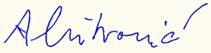                             					                     _______________________________                                                                                                         Александар Митровић 